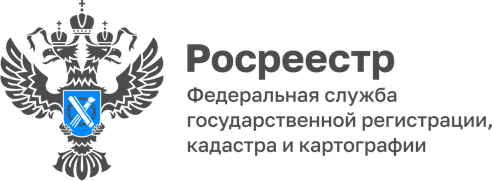 Сервис Росреестрапоможет подобрать земли для туристских объектовУправление Росреестра по Республике Алтай напоминает,  что на Публичной кадастровой карте Росреестр запустил новый ресурс «Земля для туризма». Он содержит информацию о земельных участках, которые можно использовать для туристской деятельности.«Проект нацелен на вовлечение в оборот земли для развития сферы туризма и повышения инвестиционной привлекательности регионов. Он позволит людям и представителям бизнес-сообщества эффективно планировать свою деятельность. На Публичной кадастровой карте уже представлена информация о земельных участках в пилотных регионах, где могут быть размещены объекты туристского сегмента», - отметил заместитель руководителя Управления Росреестра по Республике Алтай Алексей Филиппов.Росреестр заключил соглашения о запуске проекта с Правительствами Республики Алтай, Республики Башкортостан, Республики Дагестан, Республики Карелия, Калужской области, Тульской области, Сахалинской области, а также Камчатского края. В этих регионах созданы оперативные штабы по выявлению земельных участков.По результатам работы штабов были определены объекты туристского интереса, из них в Республике Алтай – 5 (река Катунь, Каракольские озера, гора Белуха, "Марсовы горы", Национальный музей Республики Алтай имени А.В. Анохина).В настоящее время в республике выявлено 15 земельных участков, возможных для вовлечения в туристскую деятельность, площадью 58,1 га. В перечень вошли участки, расположенные в городе Горно-Алтайске, Кош-Агачском, Майминском, Усть-Коксинском и Чойском районах, информация обо всех из них уже появилась на Публичной кадастровой карте.Материал подготовлен Управлением Росреестра по Республике Алтай